3-5.學校是否將本市防災教育網站連結至學校網站首頁執 行 情 形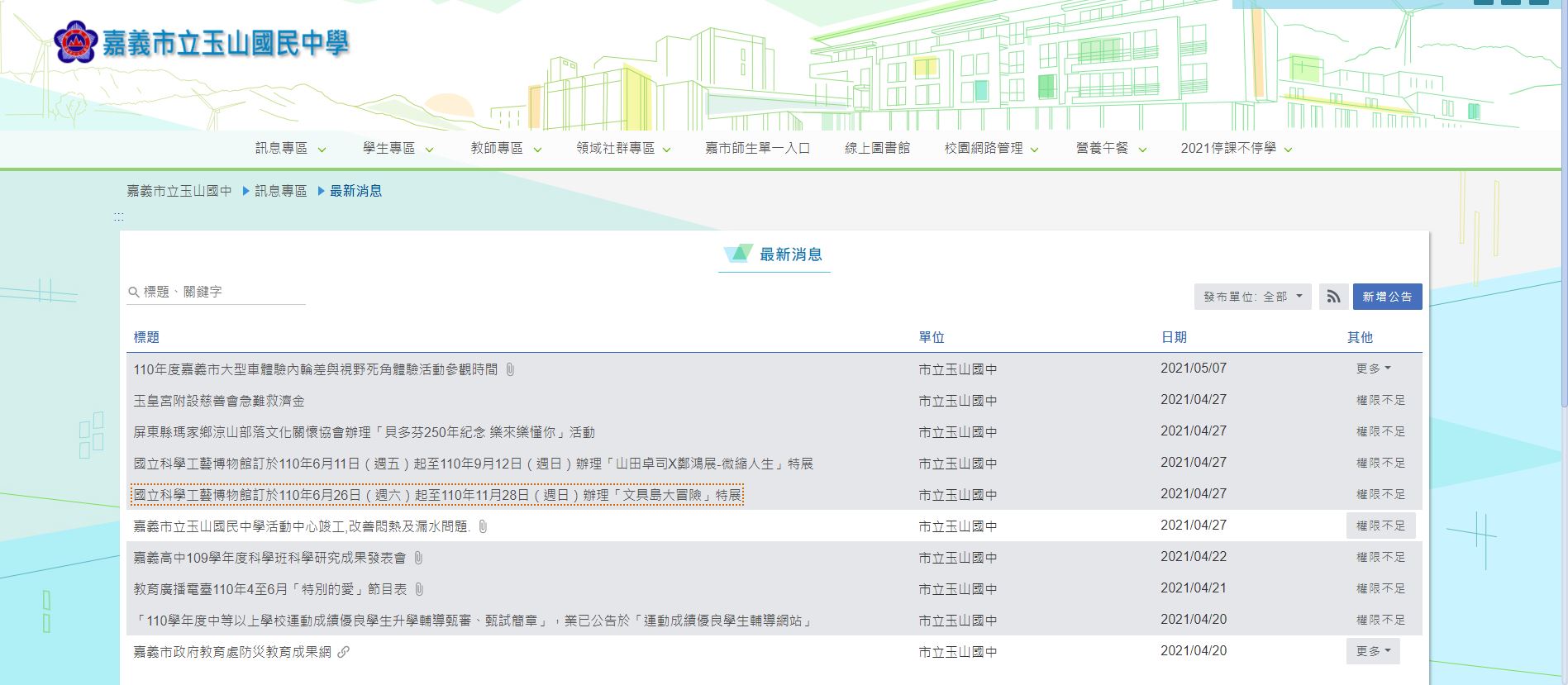 說明:玉山國中宣導嘉義市防災教育成果網